รายงานผลการดำเนินกิจกรรมตามแผนจัดการความรู้ ประจำปีงบประมาณ 2564มหาวิทยาลัยเทคโนโลยีราชมงคลล้านนาหน่วยงาน สถาบันวิจัยเทคโนโลยีเกษตรองค์ความรู้ที่ 1  การผลิตบัณฑิตให้เป็นที่ยอมรับในวงวิชาชีพส่วนที่ 1 รายละเอียดองค์ความรู้ชื่อองค์ความรู้ : การบูรณาการการจัดการศึกษาระดับบัณฑิตศึกษา ปีที่ 2หน่วยงานผู้รับผิดชอบองค์ความรู้ : สถาบันวิจัยเทคโนโลยีเกษตร มหาวิทยาลัยเทคโนโลยีราชมงคลล้านนาความสอดคล้องกับประเด็นยุทธศาสตร์ของมหาวิทยาลัย :  การพัฒนาการศึกษาเพื่อผลิตกำลังคนนักวิชาชีพที่เน้นปฏิบัติการ (Hands-On)เหตุผลที่เลือกองค์ความรู้ : เพื่อพัฒนาศักยภาพในการจัดการศึกษาด้านบัณฑิตศึกษาให้สอดคล้องการจัดเพื่อหาแนวทางในการบูรณาการในด้านการจัดการศึกษาให้สอดคล้องกับภารกิจของสถาบันวิจัยเทคโนโลยีเกษตรตัวชี้วัดความสำเร็จ : มีแนวทางในการบูรณาการในด้านการจัดการศึกษาที่สอดคล้องกับภารกิจของหน่วยงานส่วนที่ 2 กิจกรรมการจัดการความรู้ส่วนที่ 3 เอกสารประกอบผลการดำเนินงาน รูปภาพการดำเนินกิจกรรม และ/หรือเอกสารแนบอื่นๆ ที่เกี่ยวข้อง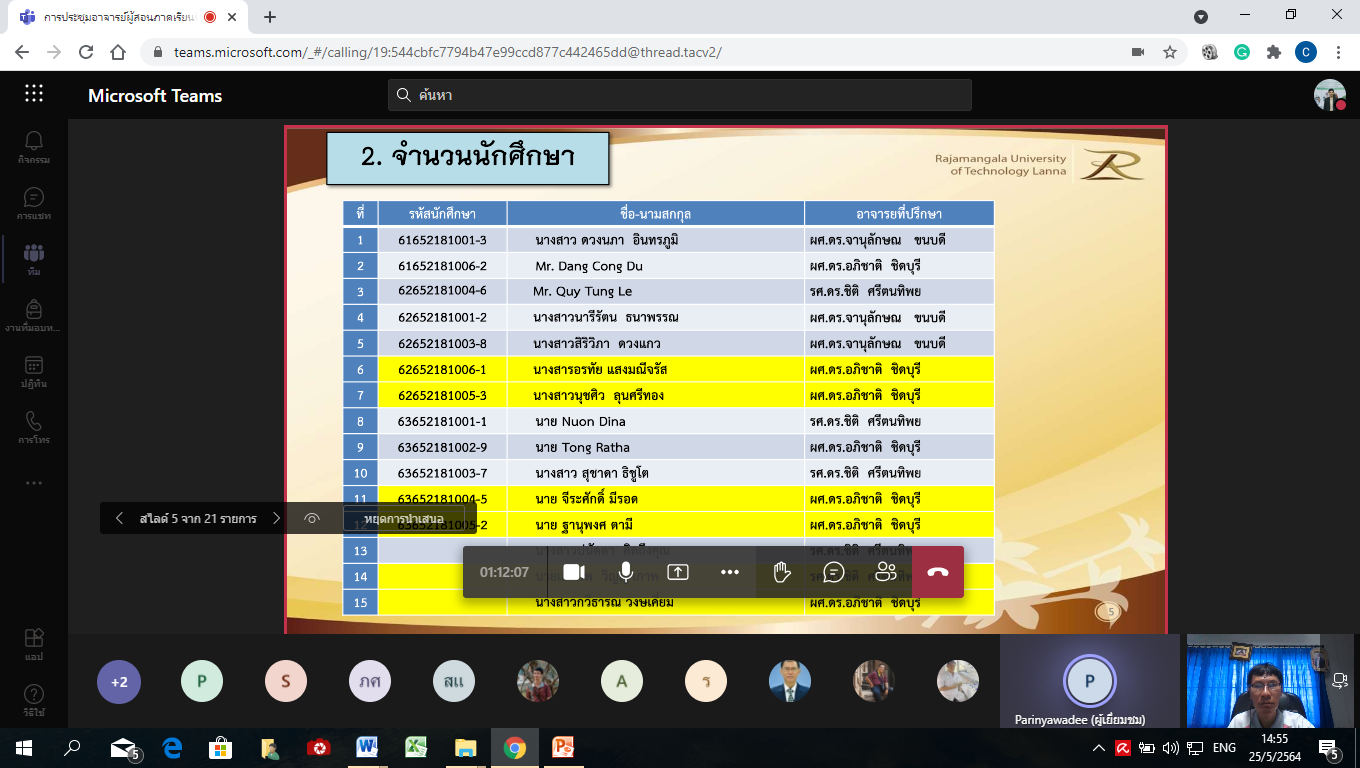 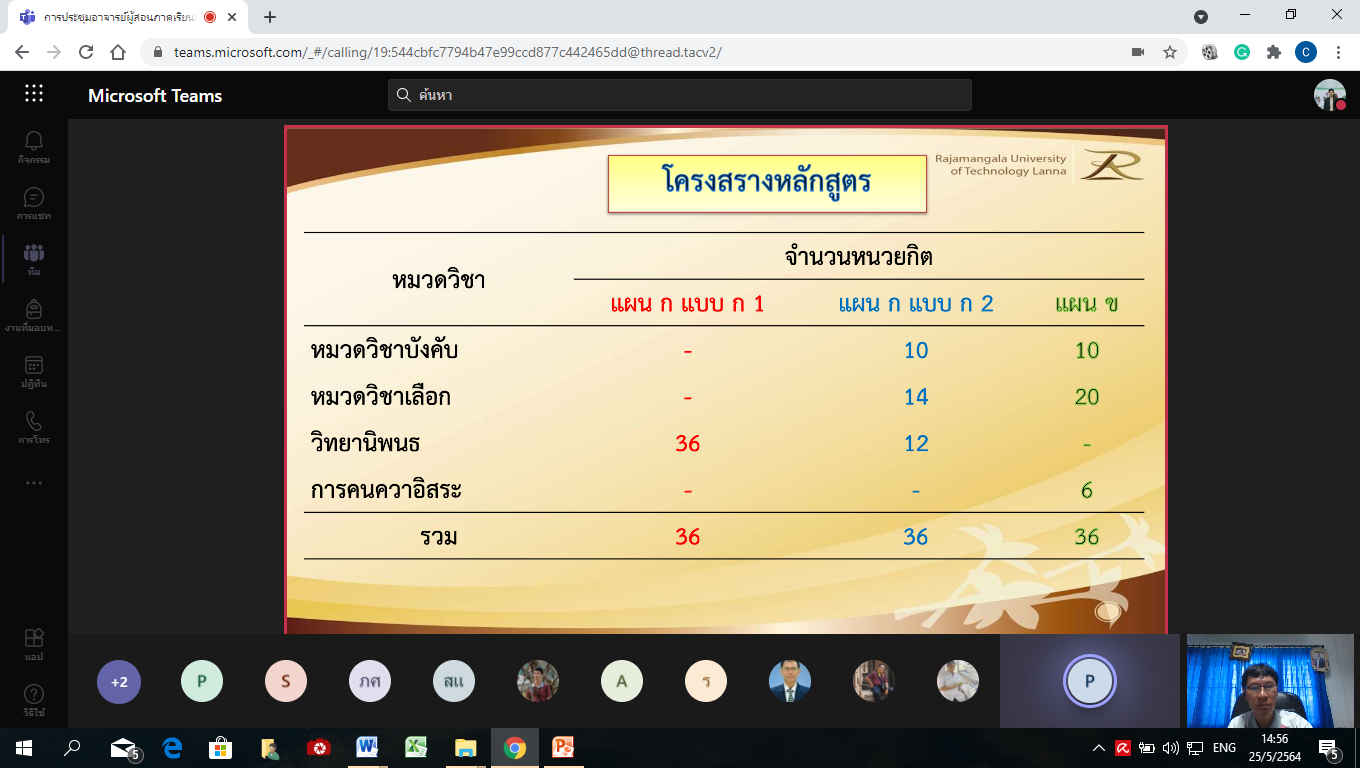 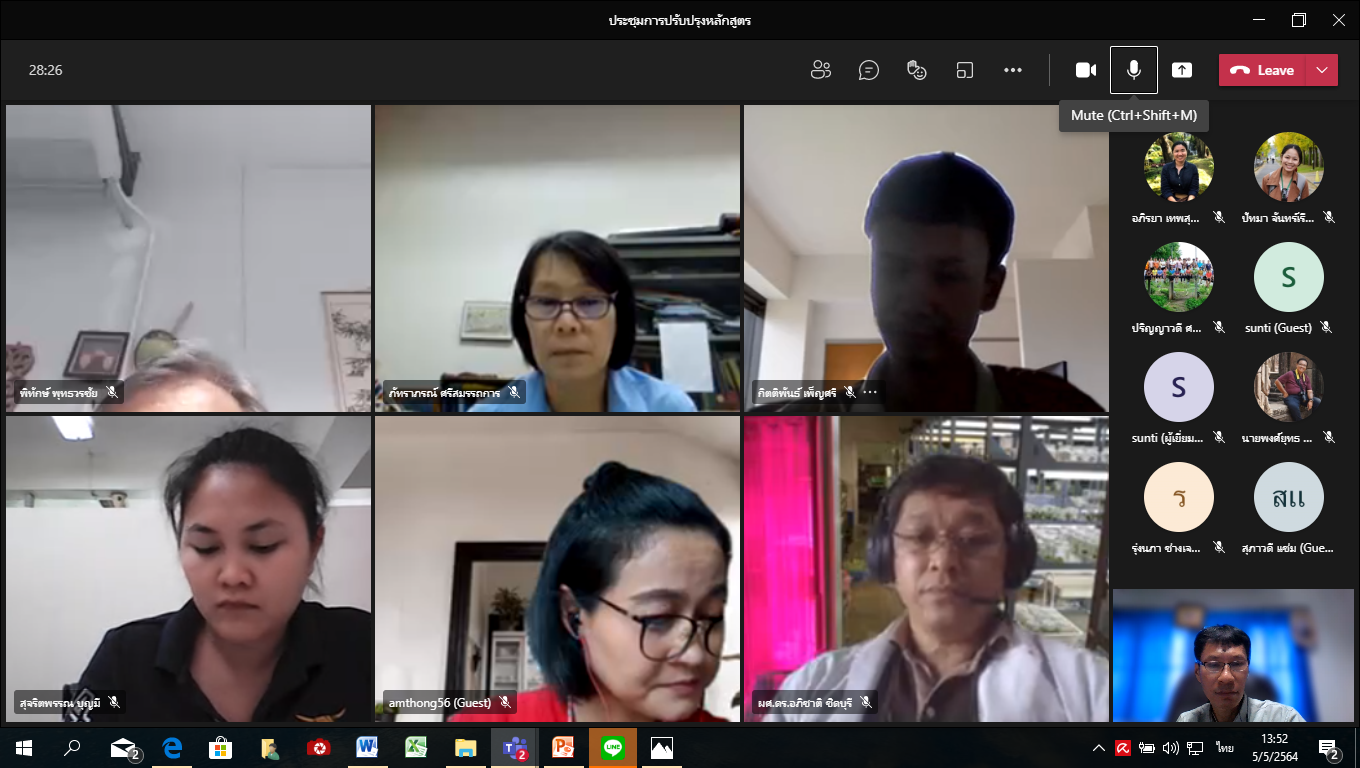 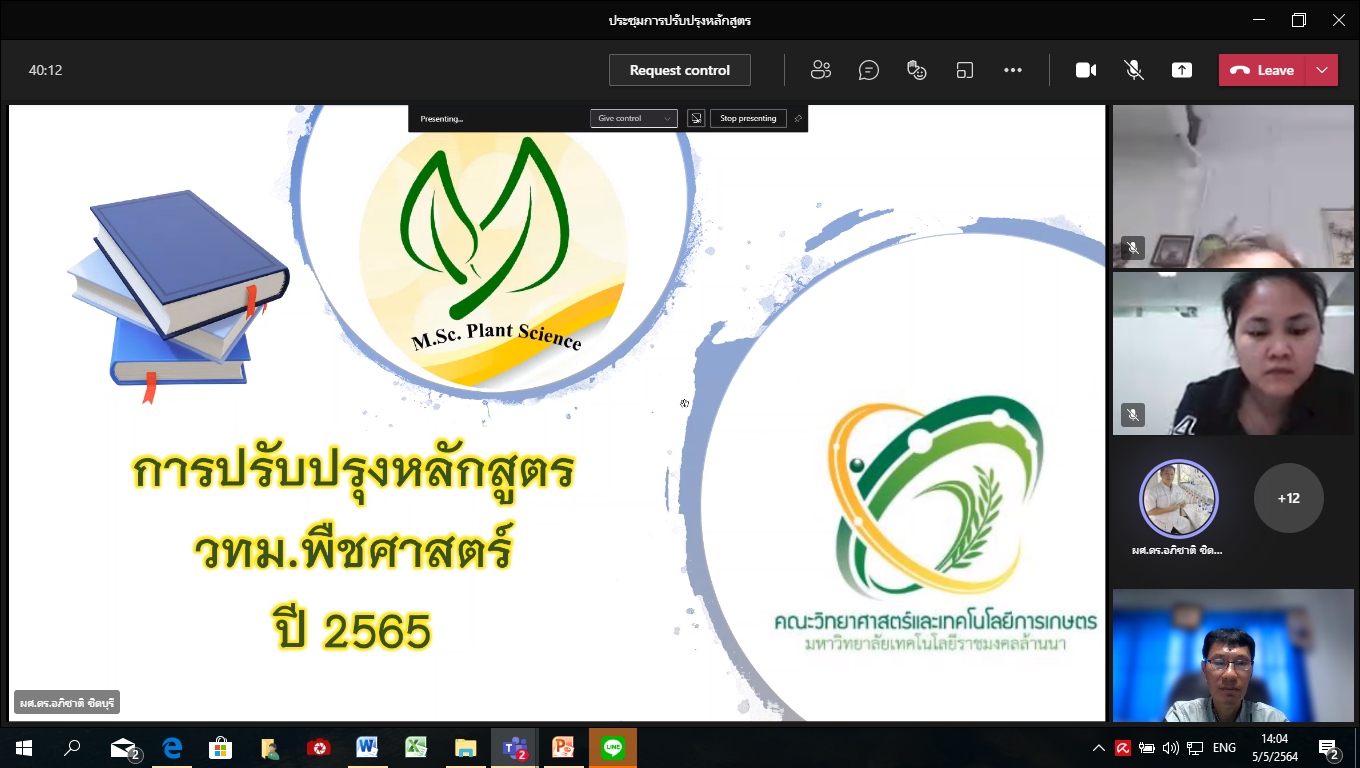 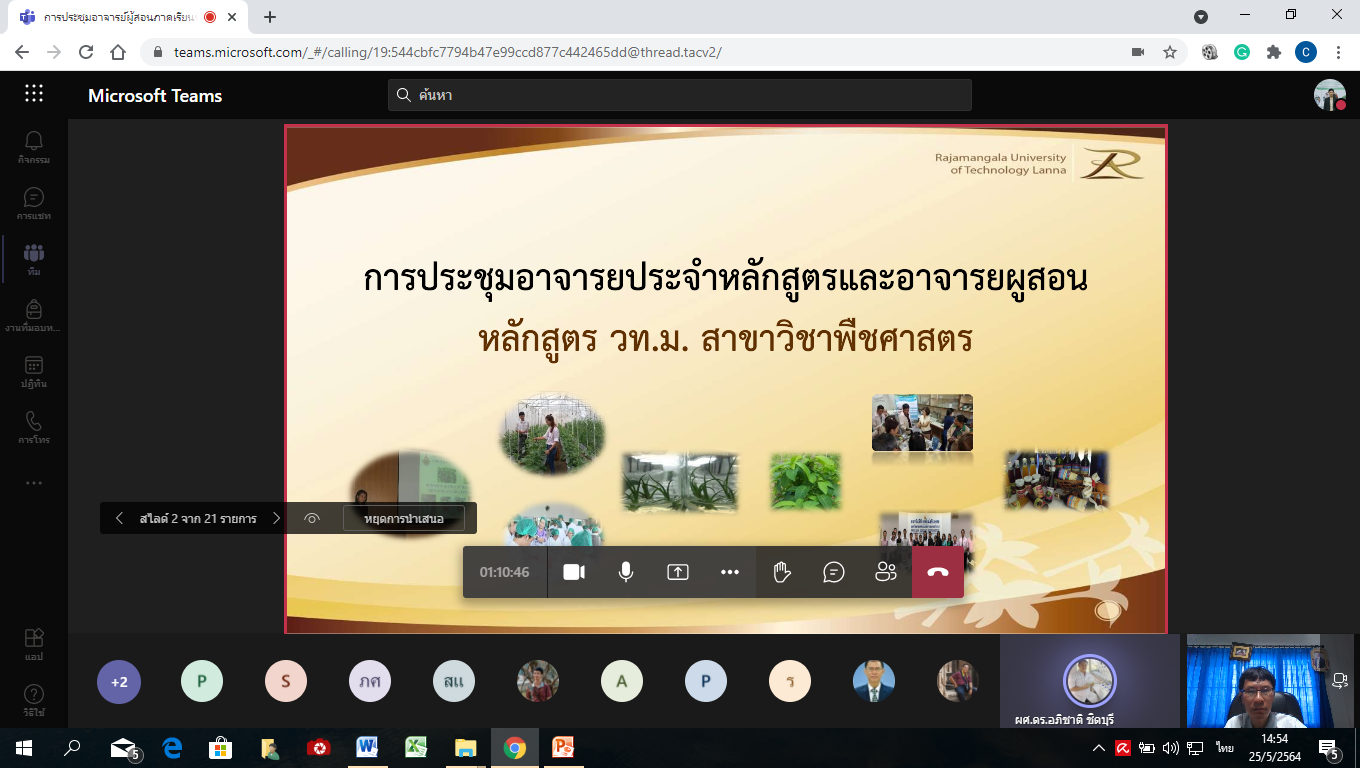 องค์ความรู้ที่ 2  การส่งเสริมการเผยแพร่ผลงานวิจัย ผลงานสร้างสรรค์นวัตกรรมและผลงานบริการในระดับชาติ และนานาชาติส่วนที่ 1 รายละเอียดองค์ความรู้ชื่อองค์ความรู้ : แนวทางการเขียนข้อเสนอโครงการเพื่อขอรับการสนับสนุนจากแหล่งทุนภายนอก    หน่วยงานผู้รับผิดชอบองค์ความรู้ : สถาบันวิจัยเทคโนโลยีเกษตร มหาวิทยาลัยเทคโนโลยีราชมงคลล้านนาความสอดคล้องกับประเด็นยุทธศาสตร์ของมหาวิทยาลัย :  การพัฒนามหาวิทยาลัยเพื่อการเติบโตร่วมกับการพัฒนาประเทศเหตุผลที่เลือกองค์ความรู้ : เพื่อให้นักวิจัยรุ่นใหม่มีแนวปฏิบัติที่ดีในการเขียนข้อเสนอโครงการวิจัยตัวชี้วัดความสำเร็จ : การได้รับการสนับสนุนงบประมาณจากแหล่งทุนภายนอก   ส่วนที่ 2 กิจกรรมการจัดการความรู้ส่วนที่ 3 เอกสารประกอบผลการดำเนินงาน รูปภาพการดำเนินกิจกรรม และ/หรือเอกสารแนบอื่นๆ ที่เกี่ยวข้อง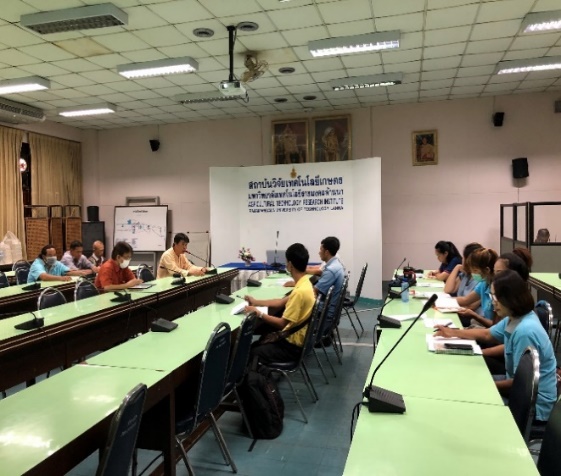 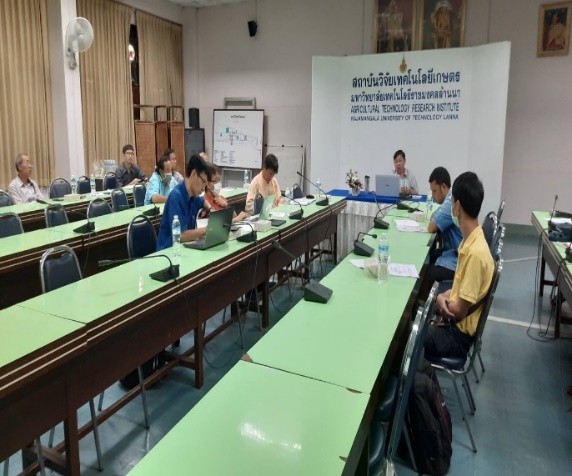 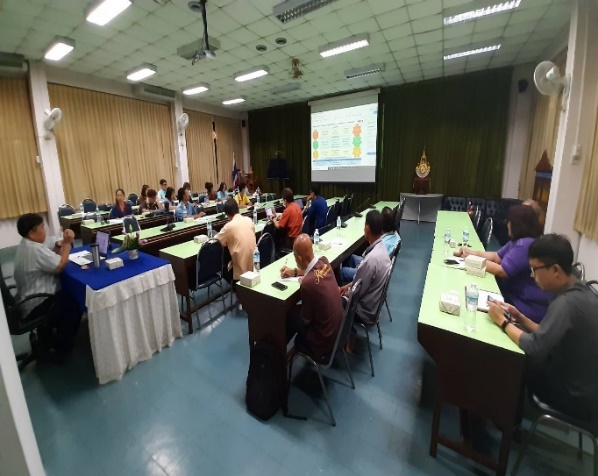 องค์ความรู้ที่ 3 การพัฒนาสมรรถนะการปฏิบัติงานเพื่อตอบสนองยุทธศาสตร์และพันธกิจของมหาวิทยาลัยส่วนที่ 1 รายละเอียดองค์ความรู้ชื่อองค์ความรู้ : การแลกเปลี่ยนเรียนรู้ด้านสิทธิประโยชน์ของบุคลากรที่จะเกษียณอายุราชการ “การยื่นขอรับบำเหน็จบำนาญด้วยตนเองทางอิเล็กทรอนิกส์”หน่วยงานผู้รับผิดชอบองค์ความรู้ : สถาบันวิจัยเทคโนโลยีเกษตร มหาวิทยาลัยเทคโนโลยีราชมงคลล้านนาความสอดคล้องกับประเด็นยุทธศาสตร์ของมหาวิทยาลัย :  การพัฒนาการบริหารจัดการและการสร้างฐานวัฒนธรรมองค์กรเหตุผลที่เลือกองค์ความรู้ : เพื่อให้บุคลากรที่กำลังจะเกษียณอายุราชการ และผู้ปฏิบัติในส่วนงานที่เกี่ยวข้องมีความรู้ความเข้าใจเกี่ยวกับสิทธิประโยชน์ที่ควรจะได้รับตัวชี้วัดความสำเร็จ : ร้อยละความพึงพอใจของผู้รับบริการจากการแลกเปลี่ยนเรียนรู้แนวปฏิบัติที่ดีในการปฏิบัติงานส่วนที่ 2 กิจกรรมการจัดการความรู้ส่วนที่ 3 เอกสารประกอบผลการดำเนินงาน รูปภาพการดำเนินกิจกรรม และ/หรือเอกสารแนบอื่น ๆ ที่เกี่ยวข้อง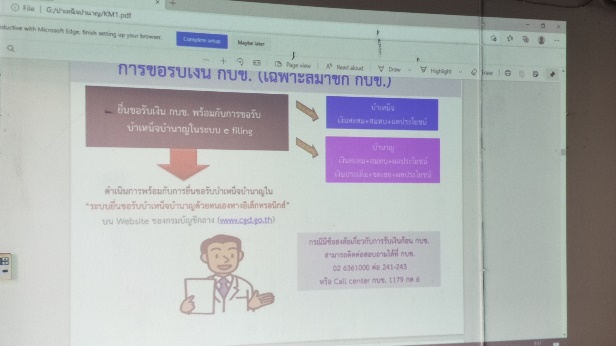 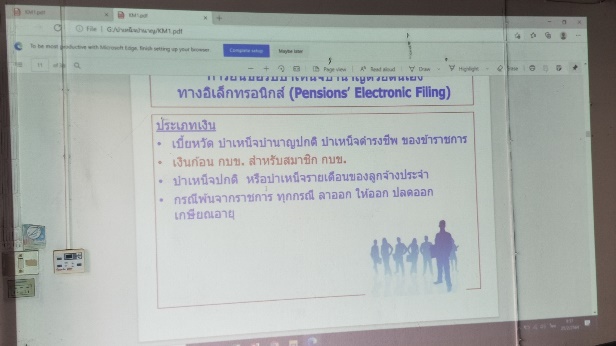 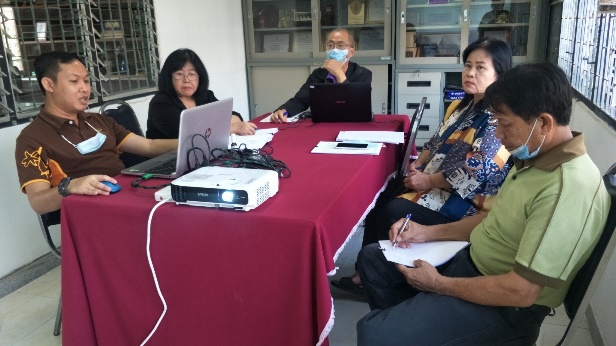 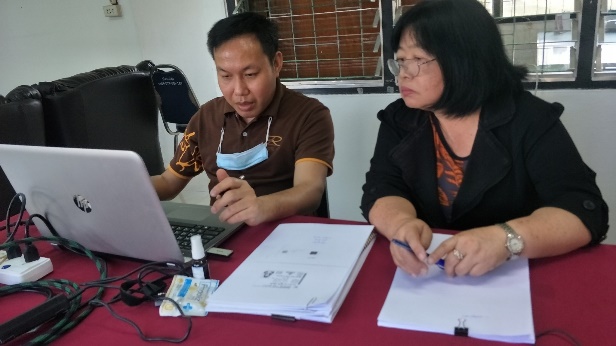 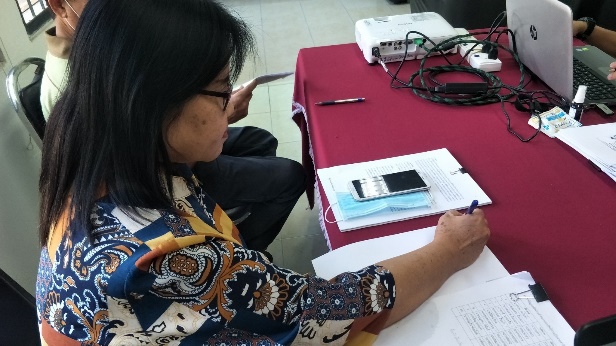 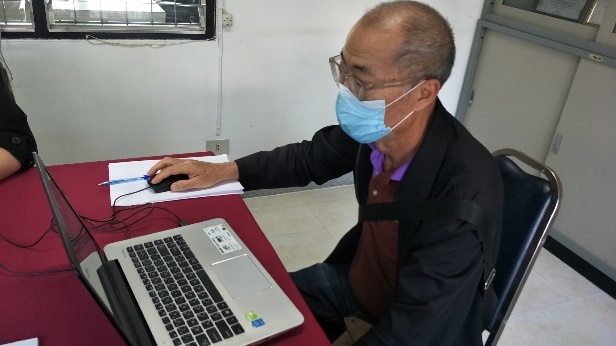 ลำดับกิจกรรม(ตามแผน)ระยะเวลาผลการดำเนินงาน(ดำเนินการแล้วเสร็จ)หมายเหตุ(ปัญหา/อุปสรรค)1การบ่งชี้ความรู้ : - แต่งตั้งคณะกรรมการจัดการความรู้ (KM)- จัดประชุมคณะกรรมการจัดการความรู้ (KM)ภายในหน่วยงาน เพื่อกำหนดประเด็นความรู้- จัดทำแผนการดำเนินงาน- จัดทำข้อเสนอโครงการก.พ. 64- แต่งตั้งคณะกรรมการบริหารจัดการองค์ความรู้ในองค์กร ประจำปี 2564 เลขที่ 7/2564 
ลงวันที่ 3 กุมภาพันธ์ 2564- จัดประชุมคณะกรรมการบริหารจัดการความรู้ (KM) ภายในหน่วยงาน เพื่อร่วมกันกำหนดประเด็นความรู้ และวางแผนการดำเนินงาน- จัดทำข้อเสนอโครงการส่งสถาบันถ่ายทอดเทคโนโลยีสู่ชุมชน พิจารณาข้อเสนอโครงการ2การสร้างและแสวงหาความรู้ : - คณะกรรมการจัดการความรู้(KM) จัดการประชุมและแสวงหาความรู้จากตัวบุคคล แบ่งปันความรู้ทุกวันศุกร์ สัปดาห์ที่ 2 และ ของเดือน ครั้งละ 2 ชั่วโมง- แต่งตั้งเลขาจดบันทึกเทคนิคพ.ค. 64 - จัดประชุมคณะกรรมการจัดการความรู้ (KM) ด้านการผลิตบัณฑิต ร่วมกับอาจารย์ประจำหลักสูตร ผ่าน MS Team ในเรื่อง    1.การจัดทำตารางเรียน 
ปีการศึกษา 1/2564     2.การจัดส่ง มคอ. 3 การเบิกค่าวัสดุการศึกษา และการเบิกค่าจัดการศึกษาแผน ข ภาคเรียนที่ 1 
ปีการศึกษา 2564    3.การตรวจประกันคุณภาพการศึกษา ปีการศึกษา 2563    4.การปฐมนิเทศนักศึกษาใหม่ 
ปีการศึกษา 1/2564 และการจัดการระบบการศึกษาในรูปแบบออนไลน์ 
ปีการศึกษา 1/2564    5.การติดตามการรายงานความก้าวหน้าของนักศึกษา    6.การปรับปรุงหลักสูตร ปี 25653การจัดความรู้ให้เป็นระบบ :- นำความรู้ที่ได้มาทบทวนและเรียบเรียงวิธีการขั้นตอนให้เป็นองค์ความรู้ ผู้สอนสามารถนำไปประยุกต์ใช้ในการจัดการเรียนการสอนได้ พ.ค. 64- มีการทบทวนและปรับปรุงกระบวนการดำเนินงานในเรื่องที่มีการหารือในที่ประชุมเพื่อนำมาจัดทำเป็นแนวทางการดำเนินงานให้มีคุณภาพ ผู้สอนสามารถนำไปใช้ได้ โดยได้ดำเนินการครบทุกข้อแล้ว4การประมวลและกลั่นกรองความรู้ : - ประมวลและกลั่นกรององค์ความรู้ที่ได้จากการแลกเปลี่ยนเรียนรู้ให้เข้าใจง่ายสามารถนำไปปฏิบัติได้ทันทีและสอดคล้องกับภารกิจของหน่วยงานพ.ค. 64  - นำผลการดำเนินงานที่สรุปได้จากการแลกเปลี่ยนในที่ประชุมคณะกรรมการบริหารหลักสูตร 
ไปดำเนินการเพื่อให้การจัดการศึกษาในปีการศึกษา 1/2564 มีความพร้อม 5การเข้าถึงความรู้ : - เผยแพร่ความรู้ผ่านช่องทางการสื่อสารของหน่วยงาน ได้แก่ Website , Facebook , Line ,หนังสือเวียน , เชิญอาจารย์ผู้สอนเข้าประชุมเพื่อนำเสนอองค์ความรู้ที่ได้- ทดลองใช้ความรู้ที่ได้จากการแบ่งปันเพื่อเปรียบเทียบผลลัพธ์การใช้องค์ความรู้ ระหว่างกลุ่มอาจารย์ที่ใช้ และไม่ใช้องค์ความรู้มิ.ย. 64 - ดำเนินการทดลองใช้ความรู้ที่แบ่งปันเพื่อทำการเปรียบเทียบกับการจัดการศึกษาในปีการศึกษา 1/2564 ซึ่งได้มีกำหนดการเปิดภาคเรียนในวันที่ 14 มิถุนายน 2564 แต่เนื่องจากขณะนี้มีการแพร่ระบาดของเชื้อไวรัสโคโรน่า 2019 จึงปรับกระบวนการจัดการศึกษาในรูปแบบออนไลน์6การแบ่งปันแลกเปลี่ยนเรียนรู้ :- ติดตามผลการทดลองใช้ความรู้จากกลุ่มอาจารย์ที่ใช้ และไม่ใช้องค์ความรู้ แล้วสรุปผลการดำเนินงานเพื่อเป็นแนวปฏิบัติที่ดี- ร่วมแลกเปลี่ยนเรียนรู้แนวปฏิบัติที่ดีกับหน่วยงานอื่นๆ 
ในสังกัด มทร.ล้านนา ส.ค. 64 - ได้มีการทดลองใช้ความรู้ที่ได้จากการแลกเปลี่ยนกับนักศึกษา โดยผ่านการประชุมคณะกรรมการหลักสูตรในรูปแบบออนไลน์ 7การเรียนรู้ : - จัดทำคู่มืออธิบายกระบวนการด้วยการบูรณาการ อาจารย์ผู้สอนนำไปใช้ได้อย่างถูกต้อง- นำองค์ความรู้ที่ได้เสนอผู้บริหาร เพื่อประกาศให้บุคลากรที่สนใจนำไปใช้ประโยชน์- วัดผลลัพธ์จากผู้เรียนที่มีคะแนนทดสอบหลังเรียนสูงกว่าก่อนเรียนส.ค. 64 - ปรับปรุงกระบวนการจัดการเรียนการสอนให้มีประสิทธิภาพและจัดทำเป็นคู่มือพร้อมคำอธิบายลำดับกิจกรรม(ตามแผน)ระยะเวลาผลการดำเนินงาน(ดำเนินการแล้วเสร็จ)หมายเหตุ(ปัญหา/อุปสรรค)1การบ่งชี้ความรู้ : - แต่งตั้งคณะกรรมการจัดการความรู้ (KM)- จัดประชุมคณะกรรมการจัดการความรู้ (KM)ภายในหน่วยงาน เพื่อกำหนดประเด็นความรู้- จัดทำแผนการดำเนินงาน- จัดทำข้อเสนอโครงการก.พ. 64- แต่งตั้งคณะกรรมการบริหารจัดการองค์ความรู้ในองค์กร ประจำปี 2564 เลขที่ 7/2564 ลงวันที่ 3 กุมภาพันธ์ 2564- จัดประชุมคณะกรรมการบริหารจัดการความรู้ (KM) ภายในหน่วยงาน เพื่อร่วมกันกำหนดประเด็นความรู้ และวางแผนการดำเนินงาน- จัดทำข้อเสนอโครงการส่งสถาบันถ่ายทอดเทคโนโลยีสู่ชุมชน พิจารณาข้อเสนอโครงการ2การสร้างและแสวงหาความรู้ : - จัดการประชุมแลกเปลี่ยนเรียนรู้และแสวงหาความรู้จากตัวบุคคลที่มีประสบการณ์จากการได้รับการสนับสนุนทุนวิจัยจากแหล่งทุนภายนอก แบ่งปันความรู้สู่นักวิจัยหน้าใหม่- เลขาจดบันทึกเทคนิค แนวปฏิบัติที่ดีในการขอทุนวิจัยจากแหล่งทุนภายนอกก.ค. 64- จัดกิจกรรมแลกเปลี่ยนเรียนรู้จากอาจารย์ที่มีประสบการณ์ทำงานวิจัยที่ขอรับการสนับสนุนทุนวิจัยจากแหล่งทุนภายนอกโดยจะยกตัวอย่างงานวิจัยที่ผ่านมา บอกเทคนิค วิธีการเขียนให้สอดคล้องกับประเด็นที่แหล่งทุนกำหนด3การจัดความรู้ให้เป็นระบบ :- สรุปประเด็นและเก็บรวบรวมข้อมูล- นำความรู้ที่ได้จากการจัดประชุมแลกเปลี่ยนเรียนรู้มาทบทวนและเรียบเรียงวิธีการขั้นตอนการปฏิบัติที่ดีและเข้าใจง่ายก.ค. 64- สรุปประเด็นจากการแลกเปลี่ยนเรียนรู้จากนักวิจัยผู้เชี่ยวชาญสู่นักวิจัยหน้าใหม่ สรุปได้ดังนี้1.การเขียนข้อเสนอโครงการวิจัย 
ไม่ควรเขียนยาวเกินไป2.มีเป้าหมายว่าจะทำอะไร แล้วได้อะไร3.ถ้าเป็นแผนงานหรือชุดโครงการ โครงการย่อยต้องเป็นไปในทิศทางเดียวกัน มุ่งสู่เป้าหมายเดียวกัน4.ควรมีสรุปย่อโครงการ ต้องสั้น กระชับ เพื่อแสดงจุดเด่นของโครงการ แสดงความสำคัญของโครงการ สรุปให้เห็นว่า ปัญหาที่ข้อเสนอโครงการต้องการศึกษาคืออะไร จะแก้ปัญหาด้วยอะไรแสดงให้เห็นว่าข้อเสนอโครงการสอดคล้องกับทุนวิจัยที่ประกาศ5.อธิบายขั้นตอนการทำวิจัย และการแสดงรายละเอียดกิจกรรม4การประมวลและกลั่นกรองความรู้ : - กลั่นกรองเนื้อหาที่ได้จากการแลกเปลี่ยนเรียนรู้ให้สามารถอ่านแล้วเข้าใจง่ายสามารถนำไปปฏิบัติได้ทันทีก.ค. 64- ดำเนินการประมวลข้อมูลที่สรุปได้ตามประเด็นมาเรียบเรียงเนื้อหาใหม่ เพื่อให้เข้าใจง่าย5การเข้าถึงความรู้ : - รายงานผลการดำเนินการที่ผ่านการสังเคราะห์ความรู้เสนอผู้บริหาร- เผยแพร่ความรู้ผ่านช่องทางการสื่อสารของหน่วยงาน ได้แก่ Website, Facebook, Line บุคลากรสามารถเข้าถึงความรู้ได้ทุกที่ส.ค. 64- เผยแพร่ข้อมูลผ่านไลน์กลุ่มของหน่วยงาน6การแบ่งปันแลกเปลี่ยนเรียนรู้ :- นำเสนอประเด็นความรู้ผ่านช่องทางการสื่อสารของหน่วยงาน ได้แก่ Website, Facebook, Line,คู่มือการขอทุนวิจัย- ร่วมแลกเปลี่ยนเรียนรู้แนวปฏิบัติที่ดีกับหน่วยงานอื่นๆ ในสังกัด มทร.ล้านนส.ค. 64- เผยแพร่ข้อมูลผ่านไลน์กลุ่มของหน่วยงาน เพื่อให้อาจารย์ที่เป็นนักวิจัยน้องใหม่นำแนวทางและข้อเสนอแนะไปทดลองใช้เขียนข้อเสนอโครงการวิจัย7การเรียนรู้ : - บุคลากรนำความรู้มาใช้ในการปฏิบัติงาน- จัดทำคู่มือการเขียนขอทุนวิจัย- นำแนวปฏิบัติที่ดีเสนอผู้บริหารเพื่อประกาศให้นักวิจัยที่สนในนำไปใช้ส.ค. 64- ปรับปรุงคู่มือให้มีความเป็นปัจจุบัน และนำเผยแพร่ภายในหน่วยงานลำดับกิจกรรม(ตามแผน)ระยะเวลาผลการดำเนินงาน(ดำเนินการแล้วเสร็จ)หมายเหตุ(ปัญหา/อุปสรรค)1การบ่งชี้ความรู้ : - แต่งตั้งคณะกรรมการจัดการความรู้ (KM)- จัดประชุมคณะกรรมการจัดการความรู้ (KM)ภายในหน่วยงาน เพื่อกำหนดประเด็นความรู้- จัดทำแผนการดำเนินงาน- จัดทำข้อเสนอโครงการก.พ. 64- แต่งตั้งคณะกรรมการบริหารจัดการองค์ความรู้ในองค์กร ประจำปี 2564 เลขที่ 7/2564 ลงวันที่ 3 กุมภาพันธ์ 2564- จัดประชุมคณะกรรมการบริหารจัดการความรู้ (KM) ภายในหน่วยงาน เพื่อร่วมกันกำหนดประเด็นความรู้ และวางแผนการดำเนินงาน- จัดทำข้อเสนอโครงการส่งสถาบันถ่ายทอดเทคโนโลยีสู่ชุมชน พิจารณาข้อเสนอโครงการ2การสร้างและแสวงหาความรู้ : - คณะกรรมการจัดการความรู้ (KM) จัดการประชุมแลกเปลี่ยนเรียนรู้และแสวงหาความรู้จากตัวบุคคลและแบ่งปันความรู้สู่บุคลากรที่เข้าร่วมกิจกรรมโดยผู้ร่วมแลกเปลี่ยนแต่ละคนจะมีเวลาในการแสดงความคิดเห็นและซักถามคนละ 5 นาที- คณะกรรมการจัดการความรู้ (KM) แต่งตั้งเลขาจดบันทึกเทคนิค แนวปฏิบัติที่ดีก.ค. 64- ประชุมคณะกรรมการจัดการความรู้ KM ด้านการพัฒนาสมรรถนะการปฏิบัติงาน โดยได้กำหนดวันเพื่อจัดกิจกรรมถ่ายทอดและให้ความรู้แก่บุคลากรที่จะเกษียณอายุราชการและบุคลากรที่ยังคงปฏิบัติงานอยู่ ในการแลกเปลี่ยนข้อมูล/ความรู้เกี่ยวกับสิทธิประโยชน์ของตนเองเมื่อพ้นจากราชการแล้วเช่น เงินบำเหน็จ เงินบำนาญ เงินกองทุนบำเหน็จบำนาญข้าราชการ เงินสวัสดิการเกี่ยวกับการศึกษาของบุตร หรือสวัสดิการเกี่ยวกับการรักษาพยาบาล เป็นต้น ซึ่งบุคลากรที่เกษียณอายุราชการไปแล้วสามารถดำเนินการด้วยตนเองได้ในระบบออนไลน์ ทั้งนี้เพื่อลดเวลาในการเดินทาง3การจัดความรู้ให้เป็นระบบ :- คณะกรรมการจัดการความรู้ (KM) สรุปประเด็นและเก็บรวบรวมข้อมูล- นำความรู้ที่ได้จากการจัดประชุมแลกเปลี่ยนเรียนรู้มาทบทวนและเรียบเรียงวิธีการขั้นตอนการปฏิบัติที่ดีและเข้าใจง่ายก.ค. 64- สรุปประเด็นและรวบรวมข้อมูลมาจัดทำเป็นกระบวนการวิธีการขั้นตอนอย่างละเอียด4การประมวลและกลั่นกรองความรู้ : - คณะกรรมการจัดการความรู้ (KM) สรุป รวบรวมเรียบเรียง และกลั่นกรองเนื้อหาที่ได้จากการแลกเปลี่ยนเรียนรู้ให้สามารถอ่านแล้วเข้าใจง่ายสามารถนำไปปฏิบัติได้ทันทีก.ค. 64- ประมวลข้อมูล และเรียบเรียงกระบวนการต่างๆ ที่เกี่ยวข้องอย่างละเอียด เพื่อให้อ่านเข้าใจง่ายสามารถนำไปดำเนินการได้โดยไม่เกิดข้อผิดพลาด5การเข้าถึงความรู้ : - รายงานผลการดำเนินการแลกเปลี่ยนเรียนรู้ที่ผ่านการสังเคราะห์ความรู้เรียบร้อยแล้วเสนอผู้บริหาร- เผยแพร่ความรู้ผ่านช่องทางการสื่อสารของหน่วยงาน ได้แก่ Website, Facebook, Lineส.ค. 64- ถ่ายทอดความรู้วิธีการเข้าใช้งานในระบบอย่างละเอียดในแต่ละขั้นตอนโดยมีคู่มือการใช้งานประกอบการบรรยาย เพื่อให้ผู้ใช้เกิดความเข้าใจ6การแบ่งปันแลกเปลี่ยนเรียนรู้ : - ประเมินผลการแลกเปลี่ยนเรียนรู้ก่อนและหลังเพื่อให้ทราบว่าผู้เข้าร่วมแลกเปลี่ยนมีความเข้าใจมากน้อยเพียงใดและจะต้องปรับปรุงแก้ไขอย่างไรบ้างก่อนจะนำองค์ความรู้ไปเผยแพร่- นำเสนอประเด็นความรู้ เผยแพร่ความรู้ผ่านช่องทางการสื่อสารของหน่วยงาน ได้แก่ Website, Facebook, Line- ร่วมแลกเปลี่ยนเรียนรู้แนวปฏิบัติที่ดีกับหน่วยงานอื่นๆ ในสังกัด มทร.ล้านนาส.ค. 64- จากการแลกเปลี่ยนเรียนรู้ร่วมกับผู้ปฏิบัติงาน พบว่า ผู้ปฏิบัติงานมีความเข้าใจ และสามารถดำเนินการได้ด้วยตนเองโดยไม่มีข้อผิดพลาด7การเรียนรู้ : - บุคลากรนำความรู้มาใช้ในการปฏิบัติงาน- จัดทำคู่มือการใช้ระบบส.ค. 64- รวบรวมข้อเสนอแนะ เพื่อปรับปรุงข้อมูล และจัดทำคู่มือการใช้งานระบบเผยแพร่ให้กับผู้ปฏิบัติงานที่กำลังจะเกษียณอายุราชการ และผู้ปฏิบัติงานที่มีความสนใจจะศึกษาข้อมูล